Rabbit Supply ListMartin’s Farm and Ranch				 Innovative Feeds		215 E Monte Cristo Rd, Edinburg, TX 78541                        311 N. Shary Rd.            956.383.4949						 Alton, TX	Linder Feed, Purina, Moorman                                               956.358.4043                                              							  Linder, Moorman, Essential, Ful-O-PepTandy’s Farm and Ranch6015 N Expressway 281, Edinburg, TX 78542(956) 381-0263	   Ful-O-Pep, Essential Feeds      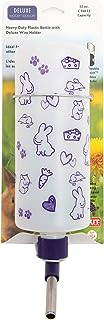 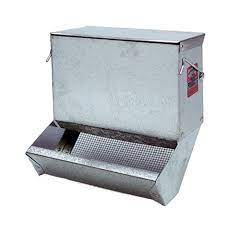 2 - 7in Feeder recommended								2 - 32oz Water Dispenser